花蓮縣立宜昌國民中學110學年度第二學期七年級國文科第一次段考試題                             班級：       座號：       姓名：             【命題教師：石佩玉老師】  【請將第一~三大題答案用黑筆直接寫於此答案卷上】【手寫題共28分】答   案   卷國字注音(每題1分，共8分)二、注釋(每題1分，錯1字扣0.5分，共8分)三、簡答題(每個答案各3分，共12分)以下是小王子75周年特展的三種票價，請閱讀票價資訊並回答右邊的問題：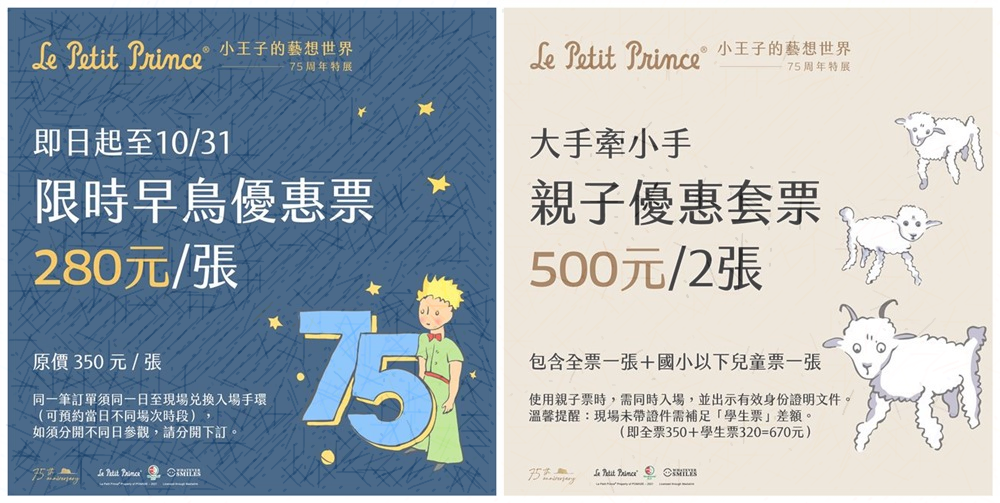 三、單題（1-30題每題1.5分，共45分）      【以下答案請使用2B鉛筆劃記在答案卡上】（  ）1、下列詞語「 」中的字，哪一組讀音前後相同？　        （Ａ）「筵」席 ／ 「延」年益壽       （Ｂ）服「膺」師長 ／ 買到「贗」品        （Ｃ）賄「賂」官員 ／ 籠「絡」人心  （Ｄ）交際手「腕」 ／ 收拾「碗」盤。（  ）2、下列「 」的注音寫成國字後，何組字形兩兩相同？        （Ａ）「ㄐㄧㄠ」生慣養 ／ 恃寵而「ㄐㄧㄠ」          （Ｂ）籌「ㄗㄨˇ」公司／ 推三「ㄗㄨˇ」四        （Ｃ）一見「ㄓㄨㄥ」情 ／ 情有獨「ㄓㄨㄥ」         （Ｄ）無遠「ㄈㄨˊ」屆 ／ 海風吹「ㄈㄨˊ」。（  ）3、下列文句，何者用字完全正確？        （Ａ）颳風過後，農田裡到處蹟水，農作物也有不少被掩死        （Ｂ）火車出軌的新聞當時震撼社會，至今還讓很多人心有餘悸        （Ｃ）即使屢遭變故，他也不曾咀咒命運；反而發奮振作，東山再起。        （Ｄ）這家店的甜點好吃到讓人魂牽夢營，因此每天排隊的人不知繁幾。（  ）4、下列各組成語，何者與「過眼雲煙 ／ 曇花一現」的關係不同？　        （Ａ）視而不見 ／ 視若無睹	（Ｂ）名聞遐邇 ／ 遠近馳名        （Ｃ）物換星移 ／ 滄海桑田	（Ｄ）歷歷在目 ／ 浮光掠影。（  ）5、下列文句，何者用字遣詞最為精簡？        （Ａ）你若是不用心些，一直想偷懶，早晚會被罵    （Ｂ）她的聲音溫柔動人，彷彿像天籟一樣滋潤人心        （Ｃ）如果再多給我一點時間，我絕對一定會準備好這次段考        （Ｄ）這部片甫一推出就造成引發熱烈迴響，導演馬上宣布拍續集。（  ）6、下列文句「 」中的詞語，何者運用正確？        （Ａ）這家店天天客滿，生意總是「門可羅雀」    （Ｂ）今年南濱的元宵燈海「歷歷在目」，充滿著熱鬧的氣氛        （Ｃ）社會上「形形色色」的人都有，你跟人相處時務必要睜大眼睛        （Ｄ）海嘯瞬間吞沒濱海地區的畫面，如「過眼雲煙」深印在大眾的腦海裡。（  ）7、下列「 」中有關情感表達的詞語，何者使用錯誤？        （Ａ）我們在師長的「春風化雨」中，愉快的度過國中三年生活   	    （Ｂ）小玉和小丸子是彼此心意相通的「莫逆之交」，非常要好        （Ｃ）那對夫婦「鶼鰈情深」，總是同進同出，真是令人稱羨        （Ｄ）他非常孝順父母，常常噓寒問暖，可謂「舐犢情深」。（  ）8、下列有關年齡相關的詞語，何者使用最不合理？　（Ａ）「荳蔻年華」的少女們，最是青春洋溢（Ｂ）「古稀之年」的他，一點都沒有老態龍鍾的樣子        （Ｃ）年近「弱冠」還能參加路跑，阿明的體力果然不同凡響      　（Ｄ）金田一已經快到「不惑」之年，行為卻似年輕人般莽撞。（  ）9、下列文句「 」中的連接詞，何者使用最為恰當？        （Ａ）「只要」每天勤加練習，「否則」很難有好成績（Ｂ）「因為」你的點子不錯，「不過」決定權卻在他呀（Ｃ）「與其」等待別人幫忙，「不比」自己先想辦法解決    （Ｄ）「也許」媽媽正煩亂憂愁，「但」她仍然為孩子複習課業。（  ）10、日常生活中，「外來語」的使用並不少見。請問下列文句「 」中的詞語，何者不屬於外來語？ 	    （Ａ）每屆世足賽結束後，總會有球迷無法接受勝敗結果而「歇斯底里」    	（Ｂ）BTS來台舉辦演唱會，大群「粉絲」從機場一路追隨偶像到飯店    （Ｃ）智雅因實境節目的推波助瀾而成了網紅界的「當紅炸子雞」 	    （Ｄ）博恩「幽默」風趣的演講，贏得臺下觀眾如雷的掌聲。（  ）11、下列文句，何者經改變順序後意思不變？        （Ａ）不再涎著臉要求母親摺紙船 ／ 不再要求母親涎著臉摺紙船 （Ｂ）上帝無法照顧每個人，所以創造了母親 ／ 上帝創造了母親，所以無法照顧每個人        （Ｃ）這些紙船大都出自母親那雙粗糙不堪的手 ／ 母親那雙粗糙不堪的手大都出自這些紙船           （Ｄ）這種美麗的感情要到年事稍長後才能體會出來 ／ 要到年事稍長後才能體會出這種美麗          的感情。（  ）12、下列各選項文句，何者不屬於動態的描寫？（Ａ）母親洗淨雙手，撮一撮桂花放在水晶盤中，送到佛堂供佛           （Ｂ）桌上玻璃缸中的熱帶魚，活潑輕盈地穿行於纖細碧綠的水藻間    （Ｃ）儘管他們居住的屋舍偏僻又簡陋，屋裡充滿的都是幸福溫馨的記憶    （Ｄ）各色各樣的紙船或列隊而出，或千里單騎，或比肩齊步，或者乾脆是曹操的軍艦─首          尾相連。（  ）13、「宜昌國中合唱團團員們純淨的嗓音讓聽眾為之驚豔，他們清澈嘹亮、婉轉悠揚的歌聲，          隨著旋律時而低沉、時而高亢地在偌大的音樂廳中迴盪不已。表演結束後,意猶未盡的觀眾          仍沉醉其中，屢屢用掌聲喚出團員們再多唱幾首安可曲。」依據此聲音情境的描述，下列          對應的成語，哪一個不適合？    （Ａ）震耳欲聾  （Ｂ）繞梁三日 （Ｃ）新鶯出谷 （Ｄ）抑揚頓挫。（  ）14、標點符號中的「破折號」，用「─」標示，有語意的轉變、聲音的延續或在行文中補充說明          的用法。下列「 」的破折號，何者跟「鹹─芭樂，鹹─甜─脆，甘─的喔！」的用法相  同？ 		（Ａ）我實在不贊同這意見─算了吧，這次就聽你們的           （Ｂ）他最喜歡吃的花蓮美食─阿記麻糬    	    （Ｃ）「鈴─鈴─鈴─」，門鈴突然響了
   	    （Ｄ）四季─春夏秋冬。（  ）15、聲音鐘一文，作者認為「聲音鐘構築的不是物理的時間，而是心情的時間。」關於這段話      的涵義，下列何者解讀正確？        （Ａ）小販們出現的時間很規律，能讓消費者感到安心        （Ｂ）由叫賣聲的抑揚頓挫能忠實反映出小販當時的心情　	    （Ｃ）叫賣聲具有療癒效果，能為心情低落的人們帶來希望（Ｄ）叫賣聲報時的方式和出現的時機充滿了趣味與人情味。（  ）16、孩子的鐘塔一文中，格林夫婦的義舉震撼整個義大利的原因為下列何者？        （Ａ）以德報德的同情心        （Ｂ）建造孩子的鐘塔供大家遊憩        （Ｃ）化悲傷情懷為人道關懷的大愛        （Ｄ）用神奇的醫術治療了不治之症的孩童。（  ）17、孩子的鐘塔一文中提到的「尼可拉斯效應」不是指下列哪件事？        （Ａ）器官捐贈的行為突然成倍的增加        （Ｂ）改變許多人對器官捐贈的保守觀念        （Ｃ）越來越多人成立兒童才智獎學金給需要幫助的人        （Ｄ）使許多罹患不治之症，亟需救助的病人能夠獲得重生的機會。（  ）18、洪醒夫紙船印象與胡適母親的教誨文中皆有提到自己的母親，以下有關這兩篇文章內涵的          比較，何者敘述正確？        （Ａ）兩篇都透過對話來塑造母親的形象        （Ｂ）兩篇都藉由童年往事刻畫母親寬嚴並濟的形象        （Ｃ）胡適在母親的教誨裡感念母親對自己品德方面的教導        （Ｄ）紙船印象中洪醒夫期許自己能傳承母親摺紙船的手藝。（  ）19、聲音鐘一文中，「日子安靜得像掛在壁上的月曆」採用了「譬喻」修辭，下列各選項何者也          使用了譬喻修辭？        （Ａ）葉子們彎下腰來挽留將暮的天空          （Ｂ）青春是一種凌駕一切的意志力量        （Ｃ）泳池吸納了我的憂鬱，難怪池水藍得那麼美麗　      （Ｄ）年輕的我們，嚮往著轟轟烈烈、可歌可泣的愛情。（  ）20、紙船印象中以「紙船」象徵「母親的關愛」，下列各選項也運用了象徵手法，何者說明錯誤？        （Ａ）背影一文中，朱自清用父親具體的「背影」象徵抽象的「父愛」      　（Ｂ）王維：「紅豆生南國，春來發幾枝」其中「紅豆」象徵了「愛情」        （Ｃ）孟郊：「誰言寸草心，報得三春暉」其中「春暉」象徵「母親的恩惠」      　（Ｄ）紙船印象裡「為子女摺出一艘艘未必漂亮但卻堅強、禁得住風雨的船」，用「風雨」象              徵「人生的挫折與苦難」。（  ）21、形聲字是由「形符」與「聲符」組合而成，其中「形符」表示意義，而「聲符」表示讀          音。如：「材」字，以「木」作形符，表示它與木頭有關；以「才」作聲符，表示其字          音。根據此原則判斷，下列臺灣縣市地名中，哪一選項不全是形聲字？ 			  （Ａ）花蓮  （Ｂ）桃園  （Ｃ）澎湖  （Ｄ）雲林。（  ）22、下列哪一選項可看出化小愛為大愛的例子？　      （Ａ）老師將班上園遊會所得用於請全班吃東西        （Ｂ）彩色路跑在臺灣颳起一陣旋風，帶起健康樂活習慣        （Ｃ）衛生局舉辦的「食安宣導」活動，讓人民吃出健康與窈窕        （Ｄ）愛子命喪砂石車輪下的柯媽媽，奔走催生強制汽車責任保險法。（  ）23、魯夫歷經千辛萬苦，終於找到了大祕寶，但要打開藏寶箱，還需要密碼。寶箱旁的線索寫          道：「祕寶在此，一象形起首，一指事追擊，兩會意作結」，另外還有一排漢字：「0楓 1象           2甘 3男 4固 5森」請根據以上提示，幫魯夫解開正確的數字密碼，打開藏寶箱吧！         （Ａ）3250  （Ｂ）1304  （Ｃ）1235  （Ｄ）5245。（  ）24、「人的一生有一個半童年，一個童年在自己小時候，而半個童年在自己孩子的小時候。童          年，是人生的神話時代，____________。錯過了自己的童年，還有第二次機會，那便是自          己子女的童年。」 (余光中 日不落家)關於上文的畫線處，填入何者最恰當？        （Ａ）將信將疑，一半靠父母的零星口述，很難考古         （Ｂ）擁有揮霍不完的精力，做不完的夢，卻轉瞬即逝        （Ｃ）充滿不堪回首的稚氣，卻又如此天真、爛漫、美好        （Ｄ）除了無憂無慮的時光，也擁有與父母共處的珍貴記憶。（  ）25、「丟失一個釘子，壞了一隻蹄鐵；壞了一隻蹄鐵，折了一匹戰馬；折了一匹戰馬，傷了一位          騎士；傷了一位騎士，輸了一場戰鬥；輸了一場戰鬥，亡了一個帝國。」以上這首民謠所          提示的事理與下列何者相通？    （Ａ）三思而後行	        （Ｂ）小不忍則亂大謀         （Ｃ）千里之行，始於足下    （Ｄ）千里之堤，潰於蟻穴。（  ）26、「當我真心在追求我的夢想時，每一天都是繽紛的。因為我知道每一個小時都是在實現夢          想的一部分。」（保羅‧科爾賀 牧羊少年奇幻之旅）以上這段文字告訴我們應該以何種態度          面對人生？  （Ａ）把握當下  （Ｂ）及時行樂  （Ｃ）為善最樂  （Ｄ）心想事成。（  ）27、「一個母親的痴心，是勝過於世上任何一種痴情的。」這句話的意思最接近下列何者？。        （Ａ）母親養兒防老的期待	（Ｂ）母親癡人說夢的表現         （Ｃ）母親溺愛孩子的心情    （Ｄ）母親魂牽夢縈的掛念。（  ）28、「考期將至，望著桌上堆積如山的書本，我的心在瞬間彷彿變成了鉛塊。當下只有悔恨，         悔恨自己未能善加運用時間。」作者在句中以「鉛塊」來比喻他當下的哪一種心情？       （Ａ）煩躁  （Ｂ）沉重  （Ｃ）麻木  （Ｄ）堅定。（  ）29、「別讓配料殺了你的味覺，別在文章裡加太多辣椒和味精。」從這句話可以理解作者對寫        作的主張是什麼？       （Ａ）題材要力求新穎，不可模仿前人的筆法        （Ｂ）用詞要夠犀利，才能吸引眾人目光       （Ｃ）架構要中規中矩，避免標新立異       （Ｄ）文章應避免過度修飾而缺乏內涵。（  ）30、「如果青春的時光在閒散中度過，那麼回憶歲月將會是一場淒涼的悲劇。」關於此段文字               的詮釋，下列何人最恰當？       （Ａ）虎杖：青春，是人生組曲中的一首絕唱，必然會成為記憶裡最美好的一頁       （Ｂ）五條：青春不僅屬於風華正茂的年輕人，更屬於永不倦怠、永遠進取的人       （Ｃ）七海：青春充滿無限可能，你怎捨得一事無成，日後空自感嘆曾經的蹉跎       （Ｄ）真人：青春有限，創意無窮，要在短暫的青春中，不受拘束的發揮創造力。四、題組：31-36每題1.5分；37-39每題2分，共15分，用2B鉛筆畫在答案卡上）（  ）31、關於甲、乙兩文，下列說明何者最不恰當？        （Ａ）甲、乙兩文皆揭示了「破窗效應」的嚴重性        （Ｂ）甲文在文末舉出正面應用「破窗效應」的方法        （Ｃ）乙文具體舉出實驗內容說明「破窗效應」的緣由        （Ｄ）「破窗效應」能給我們「知過能改，善莫大焉」的啟示。（  ）32、根據甲、乙兩文對「破窗效應」的說明，下列哪個例子符合所謂的「破窗效應」？        （Ａ）阿恰做生意一次又一次地失敗，到最後只能宣布破產        （Ｂ）君君認為一個人留給別人好印象，別人就會用好的角度解讀他        （Ｃ）日本松下公司設有「出氣室」讓員工宣洩不良情緒，讓負面情緒不積累        （Ｄ）校長嚴禁學生上課時間趴睡，因為一旦容許一個學生趴睡，很快就睡成一片了。  ●書展主題：愛情書展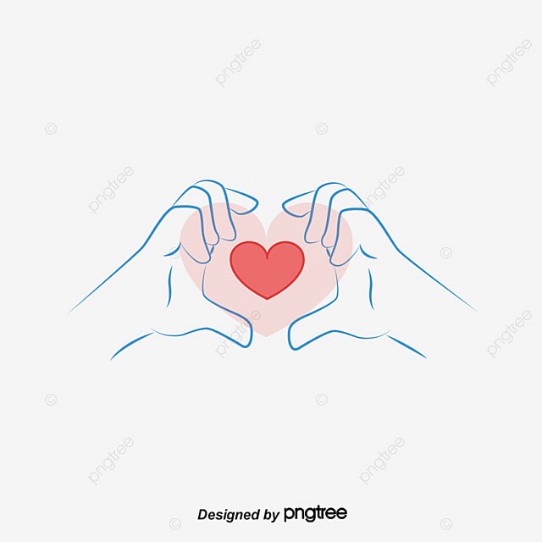   ●展覽時間：11/3(三)-11/22(五)早上09:00到16:00
    ✽註：中午12：00~13：30暫停服務  ●展出內容    第一階段為「經典的愛情故事」 
    第二階段為「愛情的那些事兒」    ✽我們將不定期舉辦快閃活動喔！請粉絲走過路過不要錯過啦！（　）33、以上為宜昌國中圖書館舉辦「愛情書展」的宣傳文稿。請根據以上資料，判斷下列哪一位          同學較有機會看到展覽？     　（Ａ）早自習結束衝去圖書館還書的阿嘎　     （Ｂ）第二節大下課運動完順路經過圖書館的千千       （Ｃ）午休時不想睡覺拉著同學去圖書館借書的志祺　     （Ｄ）第八節課結束離校前想看看能不能遇到快閃活動的阿康。	（　）34、「經典的愛情故事」活動裡採用了「羅密歐與茱麗葉」的故事，其中樓臺會一幕寫著：「羅          密歐誤以為茱麗葉已經身亡，便決定殉情；而茱麗葉醒來後，悲痛欲絕，竟也拔其佩劍自          刎而死。」請問下列何者可用來形容兩人的愛情？        （Ａ）春蠶到死絲方盡，蠟炬成灰淚始乾        （Ｂ）身無彩鳳雙飛翼，心有靈犀一點通        （Ｃ）問世間情為何物？直叫人生死相許        （Ｄ）此情可待成追憶，只是當時已惘然。（　）35、由「上元放燈」的字義來判斷，「上元」是指中國的哪一個節日？     　（Ａ）七夕　（Ｂ）中秋節　（Ｃ）元宵節　（Ｄ）清明節。
（　）36、中國有一句諺語：「只許州官放火，不許百姓點燈」即從此延伸而來，請問根據文章          及諺語判斷，下列何者最接近本文的涵義？     　（Ａ）諷刺在上位者的任意妄為     　（Ｂ）呈現當時都市的生活環境     　（Ｃ）感謝在上位者允許放燈三日       （Ｄ）介紹當時為居家安全而禁止點燈的政策。
親愛的孩子，我願意做個媽媽鐘，你要我幾點、幾分、幾秒準時喚醒你都可以；但是現在，你酣睡如五月的嬰兒，埋首在鵝黃色的枕頭上。你幼年時，爸特別為你設計這張木床，看起來已經超載了（別讓他年輕的心靈超載才好）。你爸說：「我們為他訂製一張加長尺寸的床，讓他睡到比我高！」（但願你樣樣比爸爸高）要考大學了，多麼快？十七年的成長，你已經比我們預想的更高。寬大的肩膀，修長的四肢，方形臉中托出正直的鼻子，濃眉大眼蘊含著對人生赤誠的熱愛與信賴，堅定的嘴正增長著信心。我酣睡如五月嬰兒的大孩子，你是安樂中長大的孩子，那講話大舌頭的孩子不見了。當我聽見你慷慨激昂述說超年齡的見解時，我警覺到：做一個「媽媽鐘」多麼不易。 
                                                                   (小民 媽媽鐘)（　）37、這篇文章裡的「鐘」是指什麼？     　（Ａ）孩子驚醒的叫聲		（Ｂ）爸爸對孩子的期許     　（Ｃ）孩子沉睡時的夢話 　（Ｄ）媽媽喚醒孩子的聲音。（　）38、文中的媽媽表現出何種精神？     　（Ａ）為子女無怨無尤地付出         （Ｂ）嚴厲督促孩子，恨鐵不成鋼       （Ｃ）溺愛孩子，任孩子自行發展     （Ｄ）忙於工作而無暇管教小孩的歉意。（　）39、「你幼年時，爸特別為你設計這張木床，看起來已經超載了。」這句話的涵義是什麼？     　（Ａ）父母和孩子之間漸漸產生了代溝     　（Ｂ）家中的孩子眾多，因此缺乏空間     　（Ｃ）孩子漸漸成長茁壯，因而睡不下     　（Ｄ）木床過於簡陋而不堪使用。                       【試題結束，祝考試順利！】花蓮縣立宜昌國民中學110學年度第二學期七年級國文科第一次段考試題答案1、小事一「樁」：2、一「幀」照片：3、「鐫」刻：4、粗「糙」：5、強「ㄉㄠˋ」：6、蝦仁「ㄍㄥ」：7、抱「ㄏㄢˋ」終生：8、「ㄧㄠˋ」匙：1、「瑰」寶：2、「蔚」為壯觀：3、倏忽：4、眷戀：5、徒然：6、矗立：7、氣派儼然：7、氣派儼然：8、具體而微：8、具體而微：甲、                                        心理學的研究上有個現象叫做「破窗效應」，就是說，一個房子如果窗戶破了，沒有人去修補，隔不久，其他窗戶也會莫名其妙的被人打破；一面牆，如果出現一些塗鴉沒有清洗掉，很快的，牆上就布滿了亂七八糟，不堪入目的東西。一個很乾淨的地方，人會不好意思丟垃圾，但是一旦地上有垃圾出現後，人就會毫不猶疑的拋丟垃圾，絲毫不覺羞愧。臺北市在未推行垃圾不落地時，街口轉角若有一包垃圾在地上，不出二個小時，那個地方就堆成垃圾山了。但是，最近我看到臺北市開始在街頭巷尾種花，我覺得很高興，荷蘭就是這樣開始的，但願不久臺北的市容也能像歐洲一樣「春城無處不飛花」。                                                                                                    （洪蘭 破窗效應）                                                                乙、   「破窗效應」最早是一個犯罪學理論，該理論源於1969年美國史丹佛大學心理學家菲利普‧津巴多的一項實驗。    當時，津巴多找來兩輛一模一樣的汽車，把其中一輛車的車牌摘掉，並將頂棚打開，然後停在犯罪率極高的一個拉丁裔居民社區內，而另一輛車則原封不動地停在治安相對較好的中產階級居民社區內。不出所料，停在拉丁裔居民社區的那輛車當天就被偷走了，而停在中產階級居民社區的那輛車一週後也沒有人動它。    然後，津巴多又用鎚子把停在中產階級居民社區的那輛車的車窗玻璃敲了個大洞，沒想到的是，僅僅過了幾個小時，這輛車居然也被偷走了。    因此，研究認為如果有人打破了一幢建築物的窗戶玻璃，而這扇玻璃又得不到及時維修，那麼，這扇破窗戶就會變成某種示範性的標誌，從而縱容他人去打破更多的窗戶。                                                                （摘自張文成 墨菲定律）題號123456789101112131415答案ACBDACDCDCDCACD題號161718192021222324252627282930答案CCCBBDDCADADBDC題號313233343536373839答案DDBCCADAC